Use of this formIf you are seeking the refund of the Building Services Levy first contact the Building Department of the local government permit authority.  Only use this form to request a refund when the permit authority has already remitted the levy to the Building Commission.  The levy can be refunded if an application for building permit or certificate is either withdrawn before the permit/certificate is granted or issued, or refused by the permit authority.  The levy will not be refunded once the building permit/certificate has been granted or issued. A $5 (GST exempt) fee will be retained by the permit authority. Please complete all parts of this form. Contact details – for enquiries about this requestBuilding permit/certificate detailsPaymentPlease pay my refund by  cheque or  direct deposit to the account shown below.SubmitEither email or mail the completed form and attachment to bc.levy@commerce.wa.gov.au or:Building CommissionLocked Bag 14Cloisters Square  WA  6850Building Services LevyRequest for refundForm 82Name of contactPostal addressPhone MobileEmailSignatureDateApplicant’s name on building permit/certificate applicationApplicant’s name on building permit/certificate applicationApplicant’s name on building permit/certificate applicationSite addressSite addressRelevant permit authority Relevant permit authority Application numberApplication numberApplication dateApplication dateApplication dateLevy amount paid on permit applicationLevy amount paid on permit application$$$Builder’s registration number, if applicableBuilder’s registration number, if applicable N/AOwner-builder approval number, if applicableOwner-builder approval number, if applicable N/ADate building permit/certificate application withdrawnDate building permit/certificate application withdrawnDate building permit/certificate application withdrawnDate building permit/certificate application withdrawn N/AConfirm that the building permit has not been issued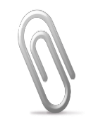 Confirm that the building permit has not been issuedConfirm that the building permit has not been issuedConfirm that the building permit has not been issued ConfirmedAttach advice from the permit authority confirming that the building permit or certificate application was withdrawn or refused before the permit/certificate was granted or issued.Attach advice from the permit authority confirming that the building permit or certificate application was withdrawn or refused before the permit/certificate was granted or issued.Attach advice from the permit authority confirming that the building permit or certificate application was withdrawn or refused before the permit/certificate was granted or issued. AttachedAccount nameBSBAccount Financial institution